Drogie Dzieci,Dnia 3 maja obchodziliśmy wyjątkowe święto uchwalenia Konstytucji 3 Maja (to była druga na świecie Konstytucja - czyli najważniejszy zbiór praw). To było epokowe wydarzenie. Ale dnia 3 maja także dziękujemy za Maryję, Którą czcimy jako Królową Polski. Jej Wizerunek – Obraz znajduje się na Jasnej Górze (Częstochowa). Dla wszystkich chętnych dzieci kolorowanka: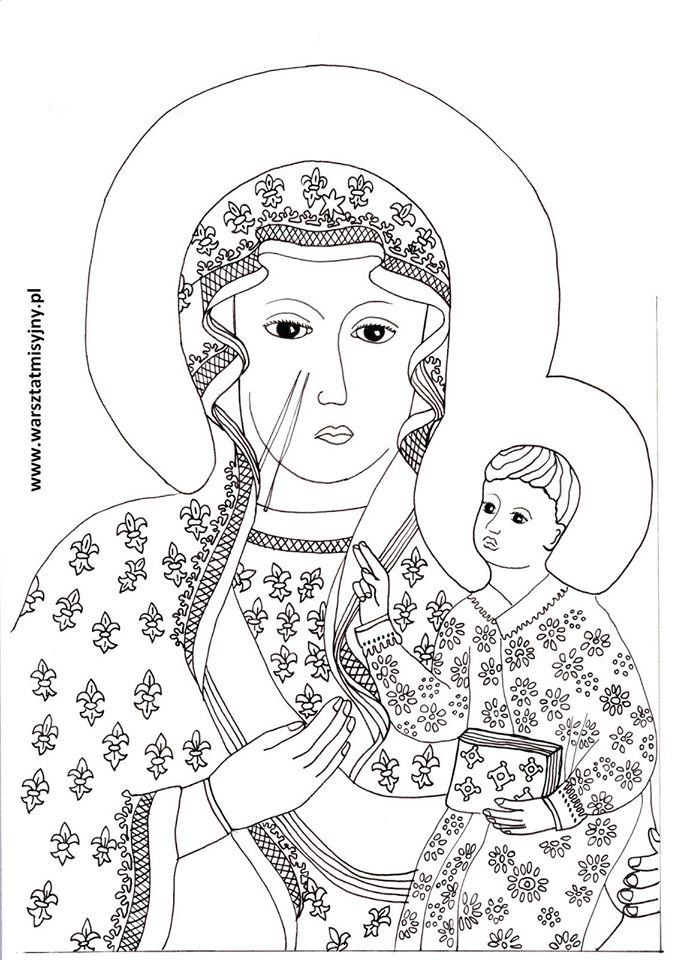 